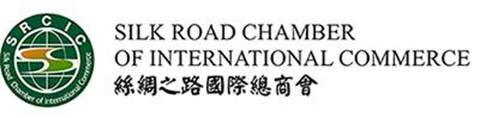 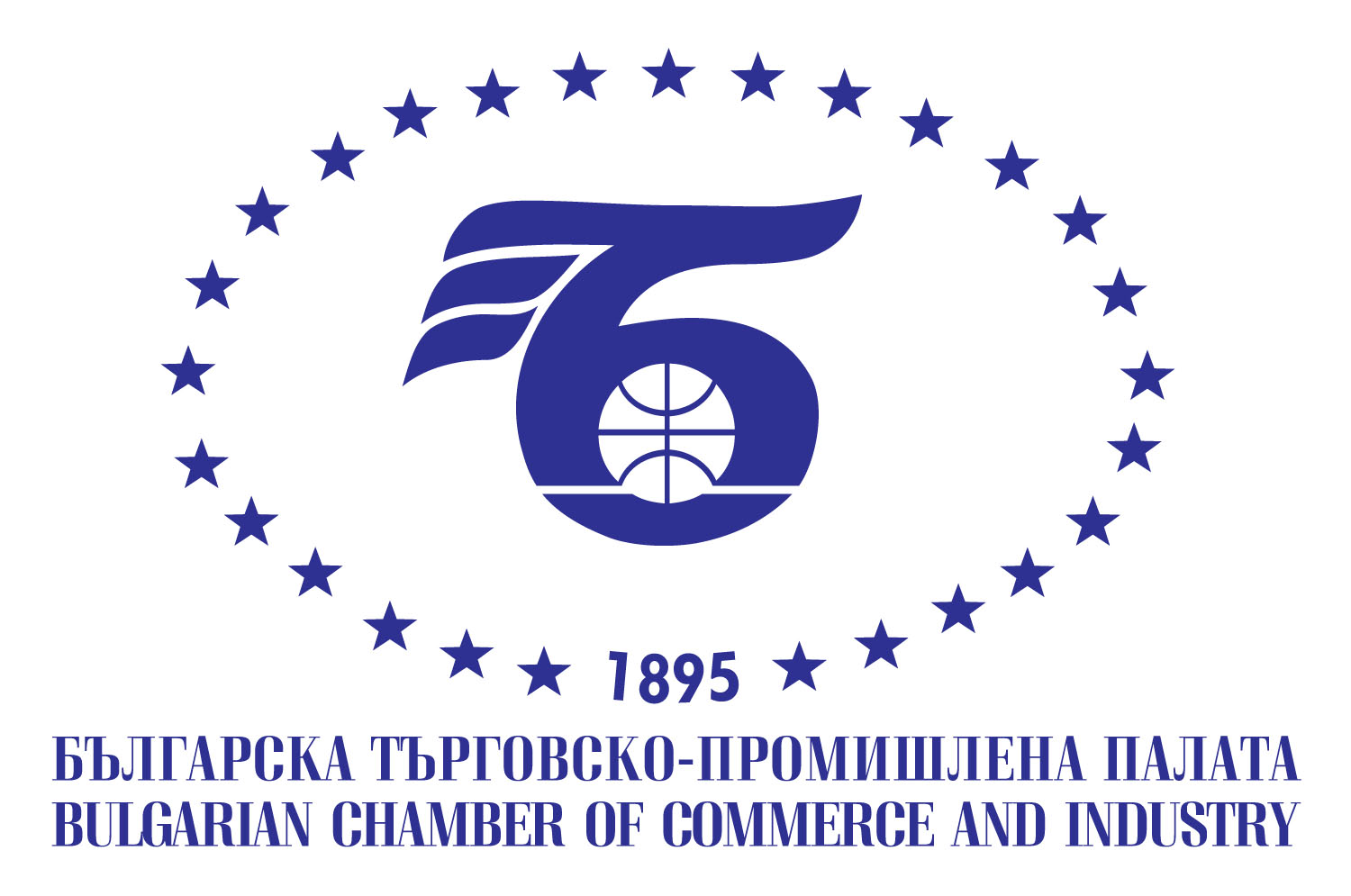 The Belt and Road in Bulgaria20 November 2018Sofia, 9 Iskar StrBCCI, fl. 1, Hall ADRAFT PROGRAMMEWorking language: English14.30 – 15.00REGISTRATION15.00 – 15.30OFFICIAL OPENINGMr. Tsvetan Simeonov, President of the Bulgarian Chamber of Commerce and IndustryMr. Alexander Tomov, Former deputy prime – minister of BulgariaH.E. Mr. Zhang Haizhou, Ambassador Extraordinary and Plenipotentiary of the People's Republic of China to BulgariaMr. Li Zhonghang, Vice Chairman and Secretary General of Silk Road Chamber of International Commerce16.00 – 16.30SRCIC PRESENTATION and its INITIATIVESVideo introduction“Build the cooperation platform for Bulgaria in the Belt and Road Mr. Jean-Guy Carrier, Executive Chairman of Silk Road Chamber of International Commerce, introducing Silk Road Urban Alliance, Silk Road Enterprise Development Alliance as well as Artwork International Trading Center.Presentation by David Kiang, Chairman of Silk Road International Development Fund16.30 – 17.0017.00– 17.10  Panel discussion:  Trade, Investment and business China Bulgaria cooperationChair: Mr. Jean-Guy Carrier, Executive Chairman of Silk Road Chamber of International Commerce SRCIC flag handover to its member BCCI.